ЕстествознаниеКраткосрочный план урока № 53.Предмет: ЕстествознаниеУрок: 53Предмет: ЕстествознаниеУрок: 53Школа: Школа: Школа: Школа: Школа: Дата: Дата: ФИО учителя: ФИО учителя: ФИО учителя: ФИО учителя: ФИО учителя: Класс: 4Класс: 4Количество присутствующих: Количество присутствующих:  Количество    отсутствующих:              Количество    отсутствующих:              Количество    отсутствующих:             Раздел (сквозная тема):Раздел (сквозная тема):Раздел 4  –  Земля и космос.  Земля.  Космос. Пространство и времяРаздел 4  –  Земля и космос.  Земля.  Космос. Пространство и времяРаздел 4  –  Земля и космос.  Земля.  Космос. Пространство и времяРаздел 4  –  Земля и космос.  Земля.  Космос. Пространство и времяРаздел 4  –  Земля и космос.  Земля.  Космос. Пространство и времяТема урока:Тема урока:Какая наша ЗемляКакая наша ЗемляКакая наша ЗемляКакая наша ЗемляКакая наша ЗемляЦели обучения, которым посвящен урок:Цели обучения, которым посвящен урок:4.4.1.1 называть и характеризовать крупные элементы земной поверхности4.1.2.2  представлять полученные результаты в форме по выбору учащегося4.4.1.1 называть и характеризовать крупные элементы земной поверхности4.1.2.2  представлять полученные результаты в форме по выбору учащегося4.4.1.1 называть и характеризовать крупные элементы земной поверхности4.1.2.2  представлять полученные результаты в форме по выбору учащегося4.4.1.1 называть и характеризовать крупные элементы земной поверхности4.1.2.2  представлять полученные результаты в форме по выбору учащегося4.4.1.1 называть и характеризовать крупные элементы земной поверхности4.1.2.2  представлять полученные результаты в форме по выбору учащегосяРазвитие навыков:Развитие навыков:4.1 Земля1.2 Методы познания природы4.1 Земля1.2 Методы познания природы4.1 Земля1.2 Методы познания природы4.1 Земля1.2 Методы познания природы4.1 Земля1.2 Методы познания природыПредполагаемый результат:Предполагаемый результат:Все учащиеся смогут: называть и характеризовать крупные элементы земной поверхностиБольшинство учащихся смогут: представлять полученные результаты в форме по выбору учащегосяНекоторые учащиеся смогут:Работать в группах в соответствии с критериями.Все учащиеся смогут: называть и характеризовать крупные элементы земной поверхностиБольшинство учащихся смогут: представлять полученные результаты в форме по выбору учащегосяНекоторые учащиеся смогут:Работать в группах в соответствии с критериями.Все учащиеся смогут: называть и характеризовать крупные элементы земной поверхностиБольшинство учащихся смогут: представлять полученные результаты в форме по выбору учащегосяНекоторые учащиеся смогут:Работать в группах в соответствии с критериями.Все учащиеся смогут: называть и характеризовать крупные элементы земной поверхностиБольшинство учащихся смогут: представлять полученные результаты в форме по выбору учащегосяНекоторые учащиеся смогут:Работать в группах в соответствии с критериями.Все учащиеся смогут: называть и характеризовать крупные элементы земной поверхностиБольшинство учащихся смогут: представлять полученные результаты в форме по выбору учащегосяНекоторые учащиеся смогут:Работать в группах в соответствии с критериями.Языковая цельЯзыковая цельУчащиеся могут: называть и характеризовать крупные элементы земной поверхностиПредметная лексика и терминология: материк, океанСерия полезных фраз для диалога/письма- Какие ты знаешь материки и океаны?Учащиеся могут: называть и характеризовать крупные элементы земной поверхностиПредметная лексика и терминология: материк, океанСерия полезных фраз для диалога/письма- Какие ты знаешь материки и океаны?Учащиеся могут: называть и характеризовать крупные элементы земной поверхностиПредметная лексика и терминология: материк, океанСерия полезных фраз для диалога/письма- Какие ты знаешь материки и океаны?Учащиеся могут: называть и характеризовать крупные элементы земной поверхностиПредметная лексика и терминология: материк, океанСерия полезных фраз для диалога/письма- Какие ты знаешь материки и океаны?Учащиеся могут: называть и характеризовать крупные элементы земной поверхностиПредметная лексика и терминология: материк, океанСерия полезных фраз для диалога/письма- Какие ты знаешь материки и океаны?Материал прошедших уроков:Материал прошедших уроков:Повторение изученного материала в 3 четверти.Повторение изученного материала в 3 четверти.Повторение изученного материала в 3 четверти.Повторение изученного материала в 3 четверти.Повторение изученного материала в 3 четверти.Ход урока:Ход урока:Ход урока:Ход урока:Ход урока:Ход урока:Ход урока:Ход урока:Ход урока:Ход урока:Этапы урокаЗапланированная деятельность на урокеЗапланированная деятельность на урокеЗапланированная деятельность на урокеЗапланированная деятельность на урокеЗапланированная деятельность на урокеРесурсыРесурсыРесурсы0-1 минСоздание положительного эмоционального настроя:С добрым утром. Начат день,Первым делом гоним лень.На уроке не зевать,А работать и читать.На уроке будь старательным,Будь спокойным и внимательным.Всё пиши, не отставая,Слушай, не перебивая.Говорите чётко, внятно,Чтобы было всё понятно.Если хочешь отвечатьНадо руку поднимать- Бодрячок“Прорвись в круг”Группа образует круг, взявшись за руки и плотно сдвинувшись. Один из участников (тот, который почему-либо оказался в ходе занятий в изоляции или наоборот лидер) остается за кругом и пытается прорваться в круг. Если ему это удается, группа приветствует его аплодисментами, если нет, то после нескольких попыток группа сама пропускает его в круг и тоже приветствует.Создание положительного эмоционального настроя:С добрым утром. Начат день,Первым делом гоним лень.На уроке не зевать,А работать и читать.На уроке будь старательным,Будь спокойным и внимательным.Всё пиши, не отставая,Слушай, не перебивая.Говорите чётко, внятно,Чтобы было всё понятно.Если хочешь отвечатьНадо руку поднимать- Бодрячок“Прорвись в круг”Группа образует круг, взявшись за руки и плотно сдвинувшись. Один из участников (тот, который почему-либо оказался в ходе занятий в изоляции или наоборот лидер) остается за кругом и пытается прорваться в круг. Если ему это удается, группа приветствует его аплодисментами, если нет, то после нескольких попыток группа сама пропускает его в круг и тоже приветствует.Создание положительного эмоционального настроя:С добрым утром. Начат день,Первым делом гоним лень.На уроке не зевать,А работать и читать.На уроке будь старательным,Будь спокойным и внимательным.Всё пиши, не отставая,Слушай, не перебивая.Говорите чётко, внятно,Чтобы было всё понятно.Если хочешь отвечатьНадо руку поднимать- Бодрячок“Прорвись в круг”Группа образует круг, взявшись за руки и плотно сдвинувшись. Один из участников (тот, который почему-либо оказался в ходе занятий в изоляции или наоборот лидер) остается за кругом и пытается прорваться в круг. Если ему это удается, группа приветствует его аплодисментами, если нет, то после нескольких попыток группа сама пропускает его в круг и тоже приветствует.Создание положительного эмоционального настроя:С добрым утром. Начат день,Первым делом гоним лень.На уроке не зевать,А работать и читать.На уроке будь старательным,Будь спокойным и внимательным.Всё пиши, не отставая,Слушай, не перебивая.Говорите чётко, внятно,Чтобы было всё понятно.Если хочешь отвечатьНадо руку поднимать- Бодрячок“Прорвись в круг”Группа образует круг, взявшись за руки и плотно сдвинувшись. Один из участников (тот, который почему-либо оказался в ходе занятий в изоляции или наоборот лидер) остается за кругом и пытается прорваться в круг. Если ему это удается, группа приветствует его аплодисментами, если нет, то после нескольких попыток группа сама пропускает его в круг и тоже приветствует.Создание положительного эмоционального настроя:С добрым утром. Начат день,Первым делом гоним лень.На уроке не зевать,А работать и читать.На уроке будь старательным,Будь спокойным и внимательным.Всё пиши, не отставая,Слушай, не перебивая.Говорите чётко, внятно,Чтобы было всё понятно.Если хочешь отвечатьНадо руку поднимать- Бодрячок“Прорвись в круг”Группа образует круг, взявшись за руки и плотно сдвинувшись. Один из участников (тот, который почему-либо оказался в ходе занятий в изоляции или наоборот лидер) остается за кругом и пытается прорваться в круг. Если ему это удается, группа приветствует его аплодисментами, если нет, то после нескольких попыток группа сама пропускает его в круг и тоже приветствует.Стартер.Стартер.Стартер.Середина урока2-5 мин5-35 мин(К)  Актуализация знаний. Целепологание.- Разгадай ребуыс: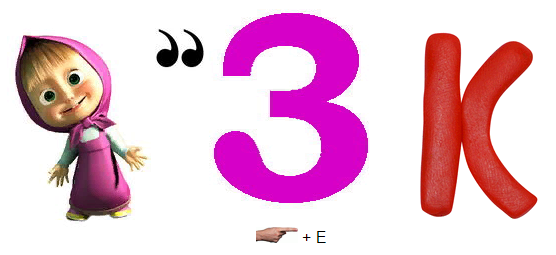 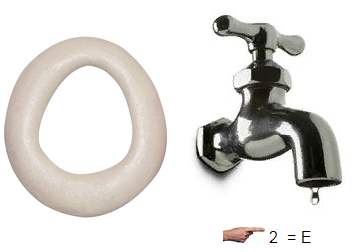 •Какие оболочки Земли ты знаешь?•Что входит в состав биосферы?•Из чего состоит гидросфера?•Из чего состоит литосфера?Работа над лексической и грамматической темой урока.(К) Формулирование темы и цели урока. (К) Работа с учебником.Опиши по карте, что находится на поверхности Земли. Назови океаны  и материки.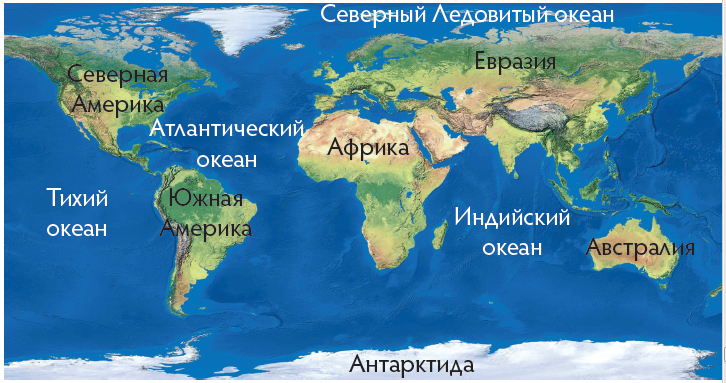 Большие участки суши, которые окружены со всех сторон водой, называются материками. Огромные массы воды, которые разделяют материки, называются океанами.МатерикПеречисли материки в порядке убывания их площади. Назови самыйбольшой материк. Какой материк самый маленький?На каком материке находится наша страна?На Земле 6 материков:Aнтapктидa (14 млн км2);Aвстpaлия (8 млн км2);Aфpикa (30 млн км2);Eвpaзия (54 млн км2);Южная Aмepикa (18 млн км2);Северная Aмepикa (24 млн км2);(П) Работа в парах.ОкеанНайди на карте материк, который омывается всеми четырьмя океанами. Какой океан граничит сразу с пятью материками?Изучи диаграмму. Какая информация использована для её составления? Используя диаграмму, попробуй определить площадь океанов и их расположение на карте.Какой информации тебе не хватило для выполнения этого задания? Где взять нужную информацию?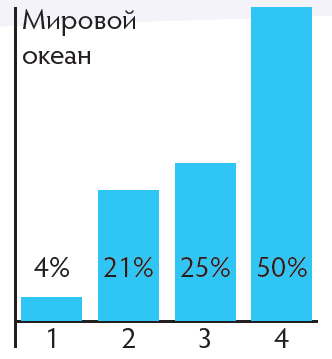 (К) Работа с учебником: Создай модельИзобрази с помощью модели расположение материков и океанов на нашей планете.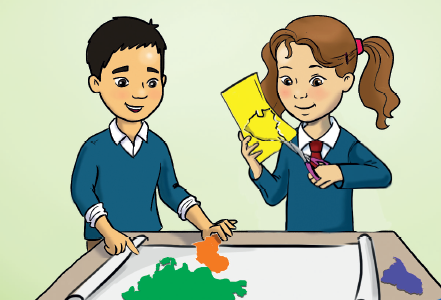 На Земле есть четыре океана: Тихий, Атлантический, Индийский и Северный Ледовитый. Самый большой – это Тихий океан. Самый маленький – это Северный Ледовитый океан. Его название говорит само за себя, так как поверхность этого океана покрыта льдами. Дно океанов очень разнообразно. Здесь есть подводные горы, равнины, глубоководные впадины. В океанах происходят землетрясения, которые провоцируют появление цунами.(К) Работа с учебником.(К) Физминутка.Мы тоже можем так.Смотри скорей, который час,Тик-так, тик-так, тик-так.Налево раз! Направо раз!Мы тоже можем так.Чтоб стать похожим на орлаИ запугать собак.Петух расправил два крыла.Мы тоже можем так.(Руки – в стороны, плавно поднимают и опускают руки.)Пастух в лесу трубит в рожок –Пугается русак.Сейчас он сделает прыжок…Мы тоже можем так.(Приседают на корточки, поднимают руки к голове, вытягивают указательные пальцы, как уши зайца и прыгают.)Идёт медведь, шумит в кустах,Спускается в овраг.На двух ногах, на двух ногахМы тоже можем так.(Изображают движение медведя, с покачиванием влево - вправо.)Теперь пора и отдохнуть,Устали как-никак.Поесть, попить и снова в путь.Мы тоже можем так.(Разливают чай, пьют, маршируют.)Первичное закрепление с проговариванием.(И) Самостоятельная работа.Верно-неверноОпредели в таблице верные и неверные утверждения, поставь в пустых ячейках знак (✓).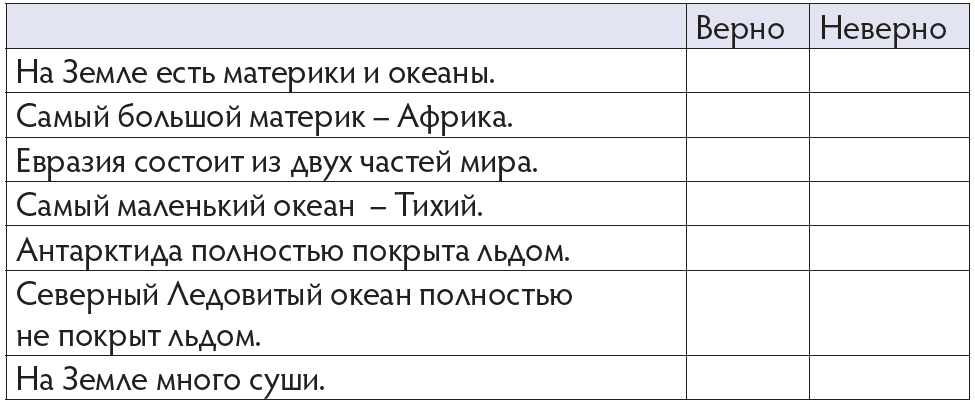 (Г) Работа в группах.Отметь на контурной картеНапиши названия материков и океанов.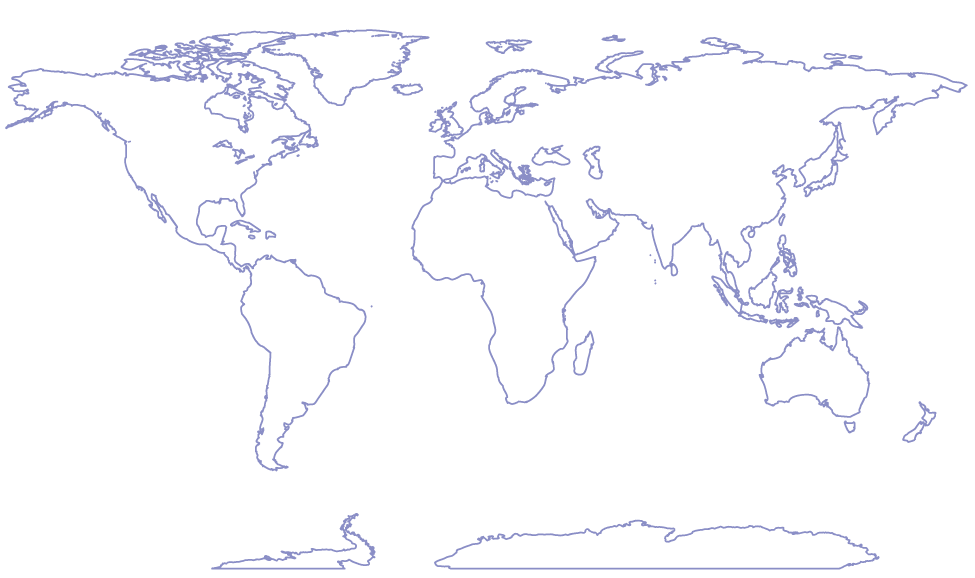 (К) Пальчиковая гимнастикаКаждый  пальчик  разотру,Каждый  пальчик  покручу…Разведу вперед, назад…И  сожму  их  сильно.Здравствуйте, пальчики,Зверушки  лесные!Здравствуйте, пальчики,Игрушки  заводные!(И)  Самостоятельная  работа.Напиши названияПрочитай описания материков и океанов. Рядом напиши ихназвания.Самый большой материк называется_ ____________________Его омывают океаны:____________________________________Третий по площади материк называется_ ________________Его омывают океаны:____________________________________Самый большой океан называется_ _______________________С ним граничат материки:______________________________(П) Работа в парах.Географическое местоположение Казахстана в миреЗапиши ответы на вопросы.На каком материке находится Казахстан?_________________Имеет ли Казахстан выход к океанам?_ ____________________Если бы тебе пришлось отправиться в Бразилию из Казахстана,то какие бы материки и океаны ты бы пересёк на своём пути?__________________________________________________________Какой из материков находится дальше от Казахстана:Америка или Антарктида?__________________________________(Г) Работа в группах.ДиаграммаСоставь диаграмму, используя информацию о площадикаждого материка.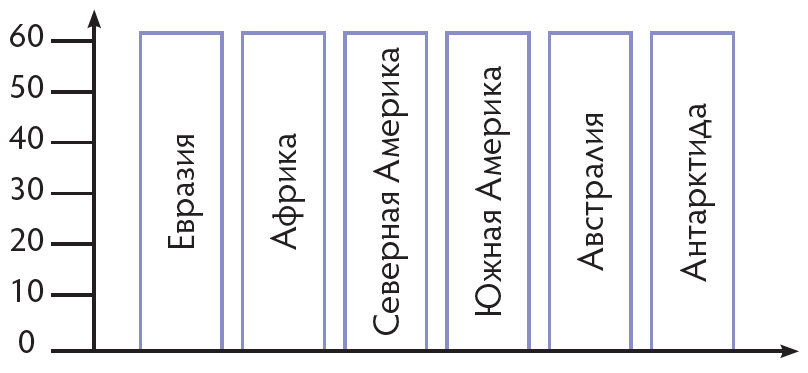 Выполнение  заданий  в тетради ученика. Дифференциация по усмотрению учителя.(К)  Актуализация знаний. Целепологание.- Разгадай ребуыс:•Какие оболочки Земли ты знаешь?•Что входит в состав биосферы?•Из чего состоит гидросфера?•Из чего состоит литосфера?Работа над лексической и грамматической темой урока.(К) Формулирование темы и цели урока. (К) Работа с учебником.Опиши по карте, что находится на поверхности Земли. Назови океаны  и материки.Большие участки суши, которые окружены со всех сторон водой, называются материками. Огромные массы воды, которые разделяют материки, называются океанами.МатерикПеречисли материки в порядке убывания их площади. Назови самыйбольшой материк. Какой материк самый маленький?На каком материке находится наша страна?На Земле 6 материков:Aнтapктидa (14 млн км2);Aвстpaлия (8 млн км2);Aфpикa (30 млн км2);Eвpaзия (54 млн км2);Южная Aмepикa (18 млн км2);Северная Aмepикa (24 млн км2);(П) Работа в парах.ОкеанНайди на карте материк, который омывается всеми четырьмя океанами. Какой океан граничит сразу с пятью материками?Изучи диаграмму. Какая информация использована для её составления? Используя диаграмму, попробуй определить площадь океанов и их расположение на карте.Какой информации тебе не хватило для выполнения этого задания? Где взять нужную информацию?(К) Работа с учебником: Создай модельИзобрази с помощью модели расположение материков и океанов на нашей планете.На Земле есть четыре океана: Тихий, Атлантический, Индийский и Северный Ледовитый. Самый большой – это Тихий океан. Самый маленький – это Северный Ледовитый океан. Его название говорит само за себя, так как поверхность этого океана покрыта льдами. Дно океанов очень разнообразно. Здесь есть подводные горы, равнины, глубоководные впадины. В океанах происходят землетрясения, которые провоцируют появление цунами.(К) Работа с учебником.(К) Физминутка.Мы тоже можем так.Смотри скорей, который час,Тик-так, тик-так, тик-так.Налево раз! Направо раз!Мы тоже можем так.Чтоб стать похожим на орлаИ запугать собак.Петух расправил два крыла.Мы тоже можем так.(Руки – в стороны, плавно поднимают и опускают руки.)Пастух в лесу трубит в рожок –Пугается русак.Сейчас он сделает прыжок…Мы тоже можем так.(Приседают на корточки, поднимают руки к голове, вытягивают указательные пальцы, как уши зайца и прыгают.)Идёт медведь, шумит в кустах,Спускается в овраг.На двух ногах, на двух ногахМы тоже можем так.(Изображают движение медведя, с покачиванием влево - вправо.)Теперь пора и отдохнуть,Устали как-никак.Поесть, попить и снова в путь.Мы тоже можем так.(Разливают чай, пьют, маршируют.)Первичное закрепление с проговариванием.(И) Самостоятельная работа.Верно-неверноОпредели в таблице верные и неверные утверждения, поставь в пустых ячейках знак (✓).(Г) Работа в группах.Отметь на контурной картеНапиши названия материков и океанов.(К) Пальчиковая гимнастикаКаждый  пальчик  разотру,Каждый  пальчик  покручу…Разведу вперед, назад…И  сожму  их  сильно.Здравствуйте, пальчики,Зверушки  лесные!Здравствуйте, пальчики,Игрушки  заводные!(И)  Самостоятельная  работа.Напиши названияПрочитай описания материков и океанов. Рядом напиши ихназвания.Самый большой материк называется_ ____________________Его омывают океаны:____________________________________Третий по площади материк называется_ ________________Его омывают океаны:____________________________________Самый большой океан называется_ _______________________С ним граничат материки:______________________________(П) Работа в парах.Географическое местоположение Казахстана в миреЗапиши ответы на вопросы.На каком материке находится Казахстан?_________________Имеет ли Казахстан выход к океанам?_ ____________________Если бы тебе пришлось отправиться в Бразилию из Казахстана,то какие бы материки и океаны ты бы пересёк на своём пути?__________________________________________________________Какой из материков находится дальше от Казахстана:Америка или Антарктида?__________________________________(Г) Работа в группах.ДиаграммаСоставь диаграмму, используя информацию о площадикаждого материка.Выполнение  заданий  в тетради ученика. Дифференциация по усмотрению учителя.(К)  Актуализация знаний. Целепологание.- Разгадай ребуыс:•Какие оболочки Земли ты знаешь?•Что входит в состав биосферы?•Из чего состоит гидросфера?•Из чего состоит литосфера?Работа над лексической и грамматической темой урока.(К) Формулирование темы и цели урока. (К) Работа с учебником.Опиши по карте, что находится на поверхности Земли. Назови океаны  и материки.Большие участки суши, которые окружены со всех сторон водой, называются материками. Огромные массы воды, которые разделяют материки, называются океанами.МатерикПеречисли материки в порядке убывания их площади. Назови самыйбольшой материк. Какой материк самый маленький?На каком материке находится наша страна?На Земле 6 материков:Aнтapктидa (14 млн км2);Aвстpaлия (8 млн км2);Aфpикa (30 млн км2);Eвpaзия (54 млн км2);Южная Aмepикa (18 млн км2);Северная Aмepикa (24 млн км2);(П) Работа в парах.ОкеанНайди на карте материк, который омывается всеми четырьмя океанами. Какой океан граничит сразу с пятью материками?Изучи диаграмму. Какая информация использована для её составления? Используя диаграмму, попробуй определить площадь океанов и их расположение на карте.Какой информации тебе не хватило для выполнения этого задания? Где взять нужную информацию?(К) Работа с учебником: Создай модельИзобрази с помощью модели расположение материков и океанов на нашей планете.На Земле есть четыре океана: Тихий, Атлантический, Индийский и Северный Ледовитый. Самый большой – это Тихий океан. Самый маленький – это Северный Ледовитый океан. Его название говорит само за себя, так как поверхность этого океана покрыта льдами. Дно океанов очень разнообразно. Здесь есть подводные горы, равнины, глубоководные впадины. В океанах происходят землетрясения, которые провоцируют появление цунами.(К) Работа с учебником.(К) Физминутка.Мы тоже можем так.Смотри скорей, который час,Тик-так, тик-так, тик-так.Налево раз! Направо раз!Мы тоже можем так.Чтоб стать похожим на орлаИ запугать собак.Петух расправил два крыла.Мы тоже можем так.(Руки – в стороны, плавно поднимают и опускают руки.)Пастух в лесу трубит в рожок –Пугается русак.Сейчас он сделает прыжок…Мы тоже можем так.(Приседают на корточки, поднимают руки к голове, вытягивают указательные пальцы, как уши зайца и прыгают.)Идёт медведь, шумит в кустах,Спускается в овраг.На двух ногах, на двух ногахМы тоже можем так.(Изображают движение медведя, с покачиванием влево - вправо.)Теперь пора и отдохнуть,Устали как-никак.Поесть, попить и снова в путь.Мы тоже можем так.(Разливают чай, пьют, маршируют.)Первичное закрепление с проговариванием.(И) Самостоятельная работа.Верно-неверноОпредели в таблице верные и неверные утверждения, поставь в пустых ячейках знак (✓).(Г) Работа в группах.Отметь на контурной картеНапиши названия материков и океанов.(К) Пальчиковая гимнастикаКаждый  пальчик  разотру,Каждый  пальчик  покручу…Разведу вперед, назад…И  сожму  их  сильно.Здравствуйте, пальчики,Зверушки  лесные!Здравствуйте, пальчики,Игрушки  заводные!(И)  Самостоятельная  работа.Напиши названияПрочитай описания материков и океанов. Рядом напиши ихназвания.Самый большой материк называется_ ____________________Его омывают океаны:____________________________________Третий по площади материк называется_ ________________Его омывают океаны:____________________________________Самый большой океан называется_ _______________________С ним граничат материки:______________________________(П) Работа в парах.Географическое местоположение Казахстана в миреЗапиши ответы на вопросы.На каком материке находится Казахстан?_________________Имеет ли Казахстан выход к океанам?_ ____________________Если бы тебе пришлось отправиться в Бразилию из Казахстана,то какие бы материки и океаны ты бы пересёк на своём пути?__________________________________________________________Какой из материков находится дальше от Казахстана:Америка или Антарктида?__________________________________(Г) Работа в группах.ДиаграммаСоставь диаграмму, используя информацию о площадикаждого материка.Выполнение  заданий  в тетради ученика. Дифференциация по усмотрению учителя.(К)  Актуализация знаний. Целепологание.- Разгадай ребуыс:•Какие оболочки Земли ты знаешь?•Что входит в состав биосферы?•Из чего состоит гидросфера?•Из чего состоит литосфера?Работа над лексической и грамматической темой урока.(К) Формулирование темы и цели урока. (К) Работа с учебником.Опиши по карте, что находится на поверхности Земли. Назови океаны  и материки.Большие участки суши, которые окружены со всех сторон водой, называются материками. Огромные массы воды, которые разделяют материки, называются океанами.МатерикПеречисли материки в порядке убывания их площади. Назови самыйбольшой материк. Какой материк самый маленький?На каком материке находится наша страна?На Земле 6 материков:Aнтapктидa (14 млн км2);Aвстpaлия (8 млн км2);Aфpикa (30 млн км2);Eвpaзия (54 млн км2);Южная Aмepикa (18 млн км2);Северная Aмepикa (24 млн км2);(П) Работа в парах.ОкеанНайди на карте материк, который омывается всеми четырьмя океанами. Какой океан граничит сразу с пятью материками?Изучи диаграмму. Какая информация использована для её составления? Используя диаграмму, попробуй определить площадь океанов и их расположение на карте.Какой информации тебе не хватило для выполнения этого задания? Где взять нужную информацию?(К) Работа с учебником: Создай модельИзобрази с помощью модели расположение материков и океанов на нашей планете.На Земле есть четыре океана: Тихий, Атлантический, Индийский и Северный Ледовитый. Самый большой – это Тихий океан. Самый маленький – это Северный Ледовитый океан. Его название говорит само за себя, так как поверхность этого океана покрыта льдами. Дно океанов очень разнообразно. Здесь есть подводные горы, равнины, глубоководные впадины. В океанах происходят землетрясения, которые провоцируют появление цунами.(К) Работа с учебником.(К) Физминутка.Мы тоже можем так.Смотри скорей, который час,Тик-так, тик-так, тик-так.Налево раз! Направо раз!Мы тоже можем так.Чтоб стать похожим на орлаИ запугать собак.Петух расправил два крыла.Мы тоже можем так.(Руки – в стороны, плавно поднимают и опускают руки.)Пастух в лесу трубит в рожок –Пугается русак.Сейчас он сделает прыжок…Мы тоже можем так.(Приседают на корточки, поднимают руки к голове, вытягивают указательные пальцы, как уши зайца и прыгают.)Идёт медведь, шумит в кустах,Спускается в овраг.На двух ногах, на двух ногахМы тоже можем так.(Изображают движение медведя, с покачиванием влево - вправо.)Теперь пора и отдохнуть,Устали как-никак.Поесть, попить и снова в путь.Мы тоже можем так.(Разливают чай, пьют, маршируют.)Первичное закрепление с проговариванием.(И) Самостоятельная работа.Верно-неверноОпредели в таблице верные и неверные утверждения, поставь в пустых ячейках знак (✓).(Г) Работа в группах.Отметь на контурной картеНапиши названия материков и океанов.(К) Пальчиковая гимнастикаКаждый  пальчик  разотру,Каждый  пальчик  покручу…Разведу вперед, назад…И  сожму  их  сильно.Здравствуйте, пальчики,Зверушки  лесные!Здравствуйте, пальчики,Игрушки  заводные!(И)  Самостоятельная  работа.Напиши названияПрочитай описания материков и океанов. Рядом напиши ихназвания.Самый большой материк называется_ ____________________Его омывают океаны:____________________________________Третий по площади материк называется_ ________________Его омывают океаны:____________________________________Самый большой океан называется_ _______________________С ним граничат материки:______________________________(П) Работа в парах.Географическое местоположение Казахстана в миреЗапиши ответы на вопросы.На каком материке находится Казахстан?_________________Имеет ли Казахстан выход к океанам?_ ____________________Если бы тебе пришлось отправиться в Бразилию из Казахстана,то какие бы материки и океаны ты бы пересёк на своём пути?__________________________________________________________Какой из материков находится дальше от Казахстана:Америка или Антарктида?__________________________________(Г) Работа в группах.ДиаграммаСоставь диаграмму, используя информацию о площадикаждого материка.Выполнение  заданий  в тетради ученика. Дифференциация по усмотрению учителя.(К)  Актуализация знаний. Целепологание.- Разгадай ребуыс:•Какие оболочки Земли ты знаешь?•Что входит в состав биосферы?•Из чего состоит гидросфера?•Из чего состоит литосфера?Работа над лексической и грамматической темой урока.(К) Формулирование темы и цели урока. (К) Работа с учебником.Опиши по карте, что находится на поверхности Земли. Назови океаны  и материки.Большие участки суши, которые окружены со всех сторон водой, называются материками. Огромные массы воды, которые разделяют материки, называются океанами.МатерикПеречисли материки в порядке убывания их площади. Назови самыйбольшой материк. Какой материк самый маленький?На каком материке находится наша страна?На Земле 6 материков:Aнтapктидa (14 млн км2);Aвстpaлия (8 млн км2);Aфpикa (30 млн км2);Eвpaзия (54 млн км2);Южная Aмepикa (18 млн км2);Северная Aмepикa (24 млн км2);(П) Работа в парах.ОкеанНайди на карте материк, который омывается всеми четырьмя океанами. Какой океан граничит сразу с пятью материками?Изучи диаграмму. Какая информация использована для её составления? Используя диаграмму, попробуй определить площадь океанов и их расположение на карте.Какой информации тебе не хватило для выполнения этого задания? Где взять нужную информацию?(К) Работа с учебником: Создай модельИзобрази с помощью модели расположение материков и океанов на нашей планете.На Земле есть четыре океана: Тихий, Атлантический, Индийский и Северный Ледовитый. Самый большой – это Тихий океан. Самый маленький – это Северный Ледовитый океан. Его название говорит само за себя, так как поверхность этого океана покрыта льдами. Дно океанов очень разнообразно. Здесь есть подводные горы, равнины, глубоководные впадины. В океанах происходят землетрясения, которые провоцируют появление цунами.(К) Работа с учебником.(К) Физминутка.Мы тоже можем так.Смотри скорей, который час,Тик-так, тик-так, тик-так.Налево раз! Направо раз!Мы тоже можем так.Чтоб стать похожим на орлаИ запугать собак.Петух расправил два крыла.Мы тоже можем так.(Руки – в стороны, плавно поднимают и опускают руки.)Пастух в лесу трубит в рожок –Пугается русак.Сейчас он сделает прыжок…Мы тоже можем так.(Приседают на корточки, поднимают руки к голове, вытягивают указательные пальцы, как уши зайца и прыгают.)Идёт медведь, шумит в кустах,Спускается в овраг.На двух ногах, на двух ногахМы тоже можем так.(Изображают движение медведя, с покачиванием влево - вправо.)Теперь пора и отдохнуть,Устали как-никак.Поесть, попить и снова в путь.Мы тоже можем так.(Разливают чай, пьют, маршируют.)Первичное закрепление с проговариванием.(И) Самостоятельная работа.Верно-неверноОпредели в таблице верные и неверные утверждения, поставь в пустых ячейках знак (✓).(Г) Работа в группах.Отметь на контурной картеНапиши названия материков и океанов.(К) Пальчиковая гимнастикаКаждый  пальчик  разотру,Каждый  пальчик  покручу…Разведу вперед, назад…И  сожму  их  сильно.Здравствуйте, пальчики,Зверушки  лесные!Здравствуйте, пальчики,Игрушки  заводные!(И)  Самостоятельная  работа.Напиши названияПрочитай описания материков и океанов. Рядом напиши ихназвания.Самый большой материк называется_ ____________________Его омывают океаны:____________________________________Третий по площади материк называется_ ________________Его омывают океаны:____________________________________Самый большой океан называется_ _______________________С ним граничат материки:______________________________(П) Работа в парах.Географическое местоположение Казахстана в миреЗапиши ответы на вопросы.На каком материке находится Казахстан?_________________Имеет ли Казахстан выход к океанам?_ ____________________Если бы тебе пришлось отправиться в Бразилию из Казахстана,то какие бы материки и океаны ты бы пересёк на своём пути?__________________________________________________________Какой из материков находится дальше от Казахстана:Америка или Антарктида?__________________________________(Г) Работа в группах.ДиаграммаСоставь диаграмму, используя информацию о площадикаждого материка.Выполнение  заданий  в тетради ученика. Дифференциация по усмотрению учителя.Иллюстрациипо теме урокаУчебникПредметные и сюжетные картинки по теме урокаУчебникТетрадь ученикаИллюстрациипо теме урокаУчебникПредметные и сюжетные картинки по теме урокаУчебникТетрадь ученикаКонец урока35- 40 минИтог урока:-Какую цель мы поставили на сегодняшнем уроке?-  Достигли ли мы этой цели?-  Какие затруднения были у вас на уроке?-  Что нужно сделать чтобы эти затруднения не повторялись?Рефлексия.Предлагает  оценить  свою  работу  при  помощи  линейки успеха.Итог урока:-Какую цель мы поставили на сегодняшнем уроке?-  Достигли ли мы этой цели?-  Какие затруднения были у вас на уроке?-  Что нужно сделать чтобы эти затруднения не повторялись?Рефлексия.Предлагает  оценить  свою  работу  при  помощи  линейки успеха.Итог урока:-Какую цель мы поставили на сегодняшнем уроке?-  Достигли ли мы этой цели?-  Какие затруднения были у вас на уроке?-  Что нужно сделать чтобы эти затруднения не повторялись?Рефлексия.Предлагает  оценить  свою  работу  при  помощи  линейки успеха.Итог урока:-Какую цель мы поставили на сегодняшнем уроке?-  Достигли ли мы этой цели?-  Какие затруднения были у вас на уроке?-  Что нужно сделать чтобы эти затруднения не повторялись?Рефлексия.Предлагает  оценить  свою  работу  при  помощи  линейки успеха.Итог урока:-Какую цель мы поставили на сегодняшнем уроке?-  Достигли ли мы этой цели?-  Какие затруднения были у вас на уроке?-  Что нужно сделать чтобы эти затруднения не повторялись?Рефлексия.Предлагает  оценить  свою  работу  при  помощи  линейки успеха.Линейка успехаЛинейка успехаДифференциацияОцениваниеОцениваниеОцениваниеОцениваниеМежпредметныесвязиМежпредметныесвязиМежпредметныесвязиВ процессе работы на уроке учитель индивидуально помогает учащимся  строить монологическое высказывание на заданную тему. Мотивированные дети разыгрывают ситуации общения.Формативное оценивание.Самооценивание в тетради «Что я знаю и умею».Взаимооценивание при работе в паре, группе, классом.Результаты наблюдения учителем качества ответов учащихся на уроке.Определение уровня усвоения навыка по теме (тетрадь «Что я знаю и умею»).Формативное оценивание.Самооценивание в тетради «Что я знаю и умею».Взаимооценивание при работе в паре, группе, классом.Результаты наблюдения учителем качества ответов учащихся на уроке.Определение уровня усвоения навыка по теме (тетрадь «Что я знаю и умею»).Формативное оценивание.Самооценивание в тетради «Что я знаю и умею».Взаимооценивание при работе в паре, группе, классом.Результаты наблюдения учителем качества ответов учащихся на уроке.Определение уровня усвоения навыка по теме (тетрадь «Что я знаю и умею»).Формативное оценивание.Самооценивание в тетради «Что я знаю и умею».Взаимооценивание при работе в паре, группе, классом.Результаты наблюдения учителем качества ответов учащихся на уроке.Определение уровня усвоения навыка по теме (тетрадь «Что я знаю и умею»).– литература – самопознание– литература – самопознание– литература – самопознаниеРефлексия для учителя:Рефлексия для учителя:Рефлексия для учителя:Рефлексия для учителя:Рефлексия для учителя:Рефлексия для учителя:Рефлексия для учителя:Рефлексия для учителя:Важные вопросыВажные вопросыВажные вопросыпо уроку:по уроку:по уроку:Итоговая оценка (с точки зрения преподавания и обучения)Итоговая оценка (с точки зрения преподавания и обучения)Итоговая оценка (с точки зрения преподавания и обучения)Итоговая оценка (с точки зрения преподавания и обучения)Итоговая оценка (с точки зрения преподавания и обучения)Итоговая оценка (с точки зрения преподавания и обучения)Итоговая оценка (с точки зрения преподавания и обучения)Итоговая оценка (с точки зрения преподавания и обучения)Итоговая оценка (с точки зрения преподавания и обучения)Итоговая оценка (с точки зрения преподавания и обучения)Какие два момента были наиболее успешны?Какие два момента были наиболее успешны?Какие два момента были наиболее успешны?Какие два момента улучшили урок?Какие два момента улучшили урок?Какие два момента улучшили урок?Что я узнал из урока о классе и отдельных людях, что я расскажу на следующем уроке?Что я узнал из урока о классе и отдельных людях, что я расскажу на следующем уроке?Что я узнал из урока о классе и отдельных людях, что я расскажу на следующем уроке?